S.K.H. LAM WOO MEMORIAL SECONDARY SCHOOL聖公會林護紀念中學397 KWAI SHING CIRCUIT, KWAI CHUNG, N.T., H.K.TEL: 2420 8893 & 2420 8894	FAX: 2420 5850學校檔號：LW-2223-MU001										 二零二三年一月二十六日執事先生／小姐：招標承投提供「2023年世界合唱比賽暨交流團」現誠邀　貴公司承投提供隨附的  投標附表上所列的服務。倘　貴公司不擬接納部分事項或服務，請於投標附表上清楚註明。投標表格必須填妥一式兩份，並放置信封內封密。信封面應清楚註明：《承投「2023年世界合唱比賽暨交流團」投標書》  投標書應寄往新界葵盛圍397號聖公會林護紀念中學，並須於二零二三年二月十六日中午十二時前送達上述地址。〔投標商不可在投標書封面顯示　貴公司的身份〕。逾期的投標，概不受理。　貴公司的   投標書有效期為90天，由上述截標日期起計。如在該90天內仍未接獲訂單，則是次投標可視作落選論。另外亦請注意，　貴公司必須填妥投標表格第III部分，否則標書概不受理。倘　貴公司未能或不擬投標，亦請盡快把投標表格寄回上述地址，並列明不擬投標的原因。學校招標承投所需服務時，會以 「整批」形式考慮接受供應商的投標。根據《防止賄賂條例》，在學校採購過程中，如學校員工接受供應商和承辦商提供的利益，或供應商和承辦商向學校員工提供利益，均屬違法。學校不容許供應商和承辦商透過任何形式的利益（包括捐贈）影響學校的選擇。學校員工或供應商和承辦商任何一方或雙方如有干犯上述違法行為，有關報價將不獲考慮；即使已獲委聘，所簽訂的有關合約亦會被宣告無效，敬請留意。若　貴機構對是次報價內容有任何疑問，請致電 2420 8893 與陳進灝老師聯絡。聖公會林護紀念中學校長　  鄭航勇　謹啟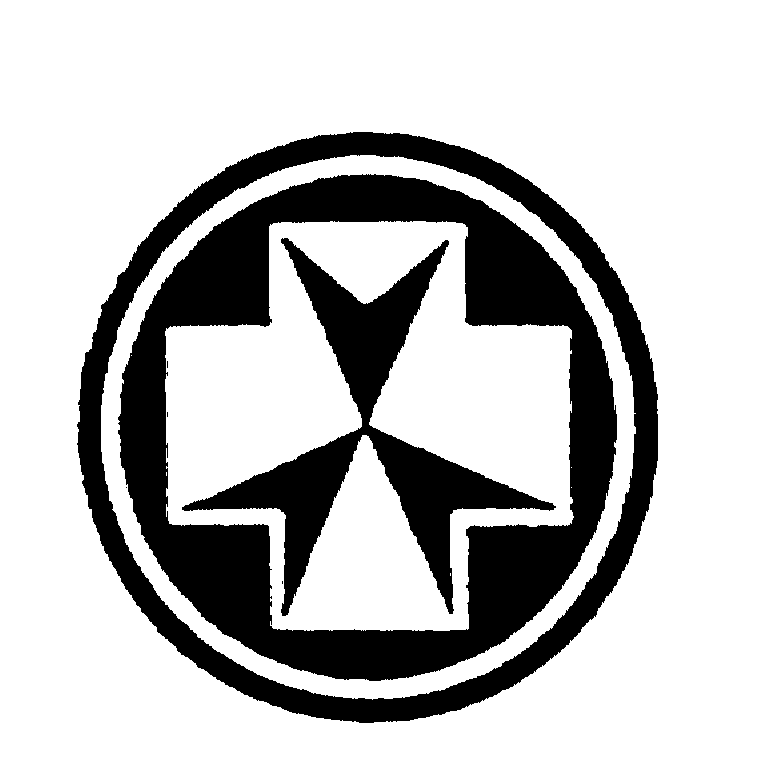 